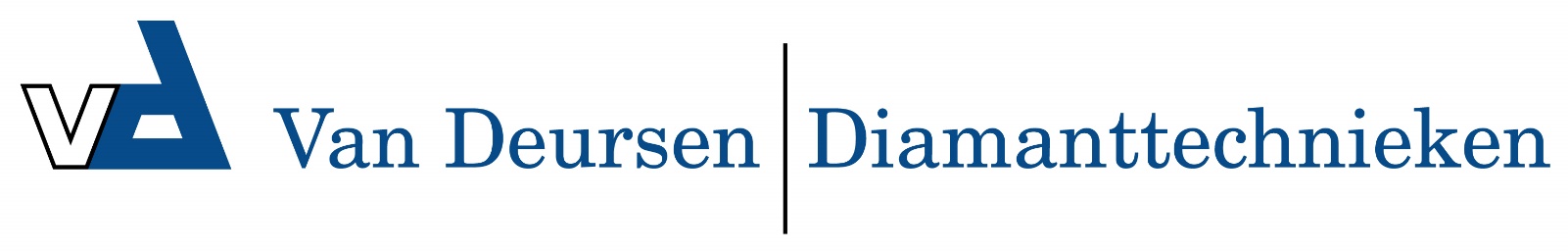 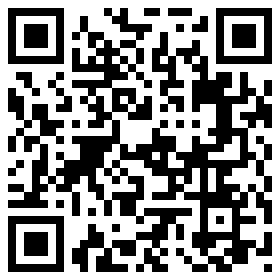 Steelmaster V10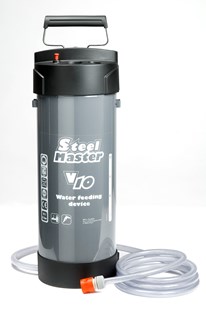 Watertoevoerapparaat voor externe watertoevoer.Max. werkdruk 6 barVulinhoud 10 literTank van plaatstaal met kunststof binnencoatingTUV en GS gekeurdToegestane bedrijfstemperatuur + 50°CAfblaas-/veiligheidsventielManometer3 meter gewapende slang incl. snelkoppeling met waterstopZuiger: kunststofArtikelnummer: 315.0000